WYPOSAŻENIE „KRASNOLUDKI” 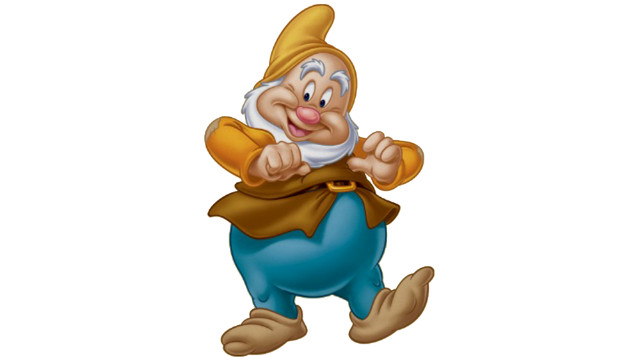 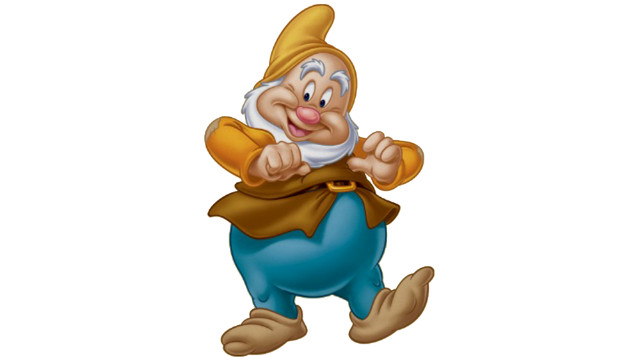  Grupa II – Anita Gajzler3 - 4 –   LATKI  ROK PRZDSZKOLNY 2018/2019 Serdecznie prosimy o wyposażenie dziecka w następujące rzeczy:Obuwie zastępcze – kapcie ( nie klapki) oraz worek na kapcie;Szczoteczka, pasta i kubek do mycia zębów;Kubeczek do picia;Woreczek i strój do ćwiczeń gimnastycznych  (wygodne spodenki i bluzeczka z krótkim rękawem) ;Zestaw ciuszków „awaryjnych” na zmianę  (spodnie, bluzeczka, skarpetki, majteczki);Paczkę chusteczek higienicznych wyłącznie w pudełku ;Grzebień/szczotka do włosów (dziewczynki);Kocyk dziecięcy (mały) i mała poduszka do leżakowania ( nie kołderka);Przybory do zajęć:Ryza papieru kseroBlok techniczny biały  A4 1 szt.Blok techniczny kolorowy A4  1 szt.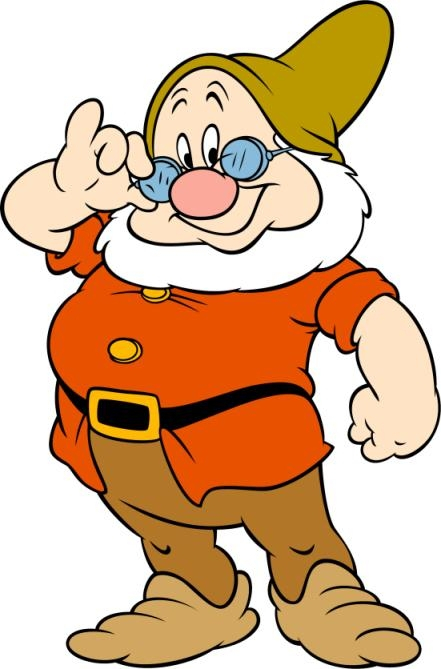 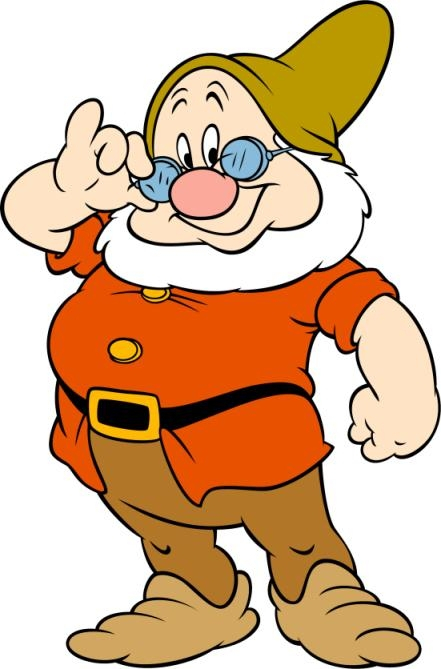 Blok rysunkowy kolorowy A4  1 szt.Blok kolorowy i biały A3 1 szt.Wycinanka 1 szt.Kredki ołówkowe (najlepiej grube)  1 kom.Kredki świecowe 1 kom.Kredki pastele 1 kom.Klej w sztyfcie 2 szt.Klej wikol  1 szt.Plastelina 1 szt.Farby plakatowe 1 op.Pędzelki 2-3 szt.Nożyczki 1 szt. (nie z plastikowymi ostrzami)Bibuła 2 szt. ( dowolne kolory)Teczka z gumką na prace dziecka 1 szt.PROSIMY O PODPISANIE WSZYSTKICH RZECZY – IMIĘ I NAZWISKO DZIECKA W WIDOCZYM MIEJSCU!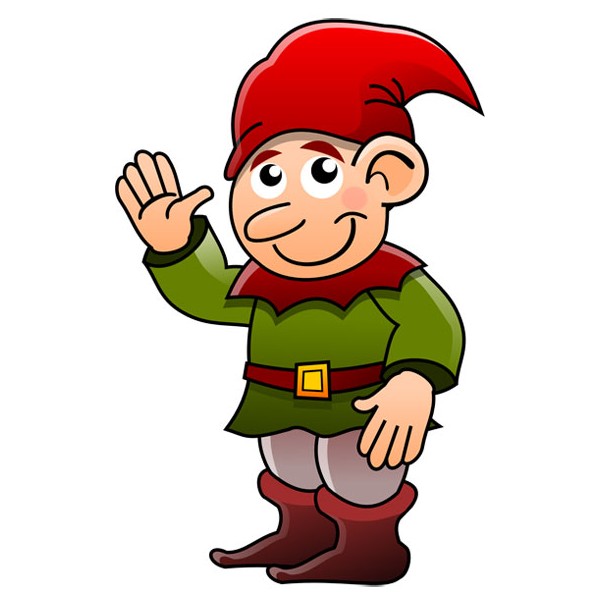 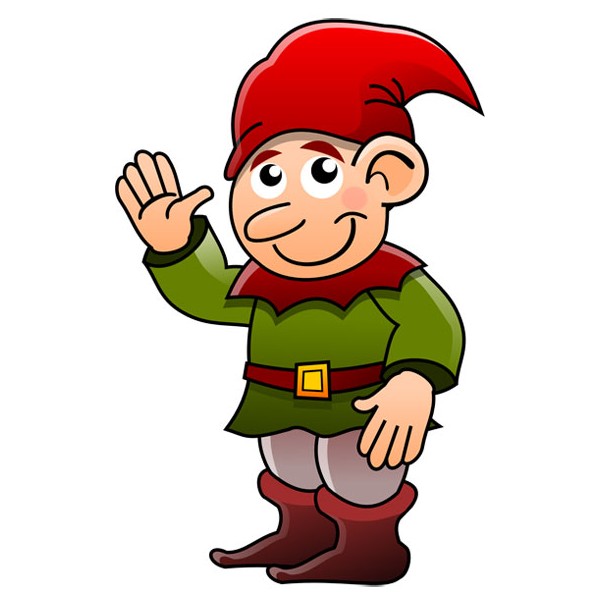 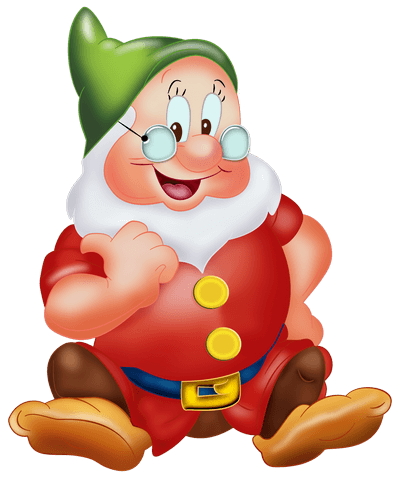 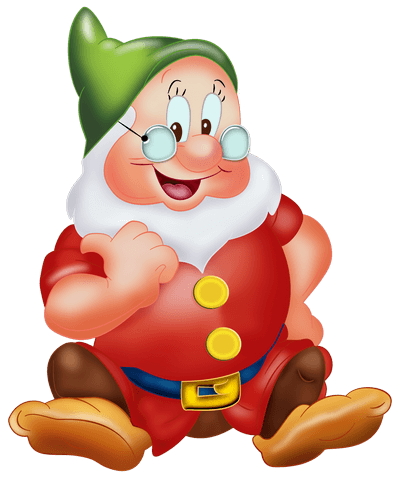 